FE-Board QA/QCSpecial Instructions: Measure in cleanroomWear glovesFill out belowRe-pack in original plastic envelopePerson testing: 		______________Board ID#:		________Test Date:		______________Passed (Y/N)?		______________Visual inspectionAny special marks, dirt, blemishes etc. visible? (Y/N)	________Describe it: 	_________________________________________________________________________________________________________Visual testsComponent 			Present (Y/N)		       ETC	SJ3			     	    ______		_____________CHIP_ID		     	    ______		_____________NTC			     	    ______		_____________LVDS			     	    ______		_____________PWR			     	    ______		_____________HIT_OR (LEMO)	    	    ______		_____________TOP_GND_SUPPLY (LEMO)	    ______		_____________Questions:What defines pass on electrical? What to use as reference values?How to mark boards?Anything else we should test?Electrical tests#	Component 	Expected Value		Measured Value	       ETC	1	R1		10 kΩ			____________		____________2	R8		100 Ω			____________		____________3	R9		100 Ω			____________		____________4	R11		1 kΩ			____________		____________5	R12		1 kΩ			____________		____________6	RD12		1 kΩ			____________		____________7	SJ1		0 Ω			____________		____________8	SJ2		0 Ω			____________		____________9	SJ21		0 Ω			____________		____________10	RR1		0 Ω			____________		____________11	RR2		0 Ω			____________		____________12	SHUNT1(2/3)	0 Ω			____________		____________13	SHUNT2(2/3)	0 Ω			____________		____________14	C9		0.1 μF			____________		____________15	C10		0.1 μF			____________		____________16	C11		0.1 μF			____________		____________17	C12		0.1 μF			____________		____________18	C18		0.1 μF			____________		____________19	C20		0.1 μF			____________		____________20	C26		0.1 μF			____________		____________21	C27		0.1 μF			____________		____________22	C28		0.1 μF			____________		____________23	C31		0.1 μF			____________		____________24	C32		0.1 μF			____________		____________25	C33		0.1 μF			____________		____________26	C43		0.1 μF			____________		____________27	C13		0.01 μF			____________		____________28	C17		22 μF			____________		____________29	C19		22 μF			____________		____________30	CR1		2.2 μF			____________		____________31	CR2		2.2 μF			____________		____________32	C45		2.2 μF			____________		____________33	C46		2.2 μF			____________		____________34	CD45		2.2 μF			____________		____________All measured within 10% of expected?				□Appendix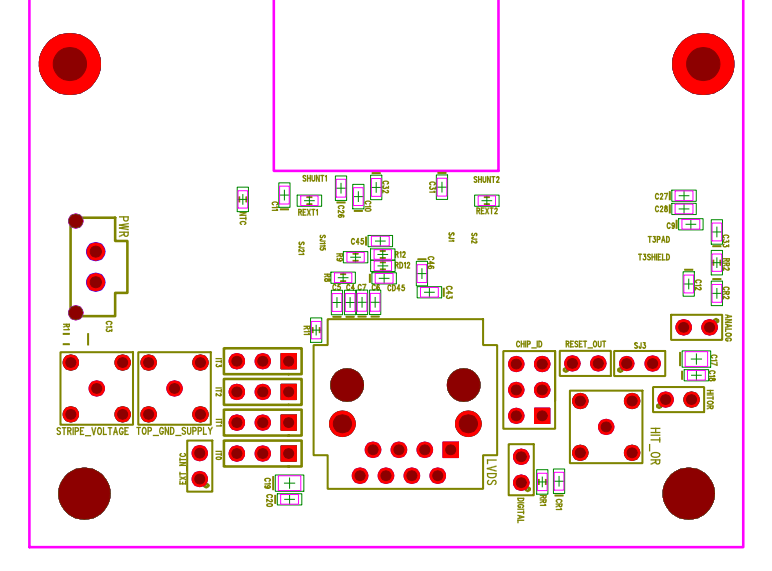 